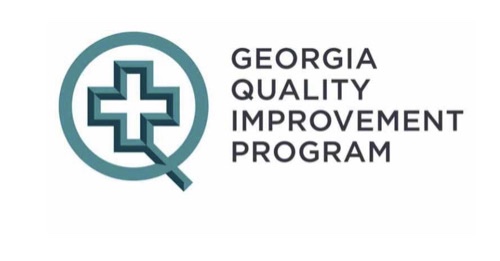 Georgia  Quality Improvement Program (GQIP) & TMDVirtual MeetingTuesday, February 20, 2024 at 4 pm ESTZoom Meetinghttps://us06web.zoom.us/j/85992533116?pwd=CuIEOziPGYZIlCLTNRKCAhRORrrVWo.1WelcomeGeorgia Trauma Commission Update – Liz AtkinsTrauma System Stabilization Funding – Dr. Dennis AshleySpring MeetingCase Review VolunteersBest Practice Project Scientific Session ArborMetrix Go LiveWorkgroups – VTE & Interfacility TransferLevel IV PTSF Consult Visits – Liz AtkinsTMD Group – Dr. VassyTMD Survey ResultsFuture In-Person MeetingsAdjourn									        Workgourp Volunteer ListVTE:-Need Group LeadersTime to Care:-Need Group LeadersMegan DawsonWellstar KennestoneJamie Van NessWellstar KennestoneElizabeth BenjaminGradySusanne EdwardsChildren's Healthcare of AtlantaJosephine Fabico-DulinAtrium Health NavicentJay ConnellyPiedmont HenryAlicia RegisterCrisp RegionalRayma StephensNorthside Hospital GwinnettJesse GibsonNGMCKerry CarterWellstar pauldingKellie RowkerCHOA at SRKelli VaughnArchbold 